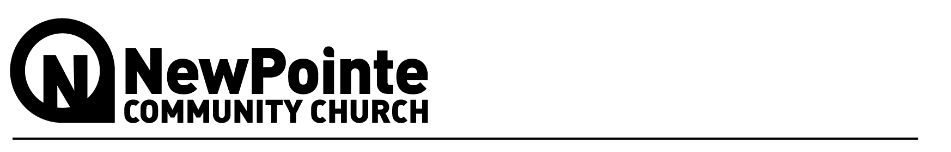 Jesus: “All authority (all power of absolute rule) in heaven and on earth has been given to Me.  Go therefore and make disciples of all the nations [help the people to learn of Me, believe in Me, and obey My words], baptizing them in the name of the Father and of the Son and of the Holy Spirit, teaching them to observe everything that I have commanded you; and lo, I am with you always [remaining with you perpetually—regardless of circumstance, and on every occasion], even to the end of the age.” Matthew 28:18-20 AMP                                  
Even though I am free of the demands and expectations of everyone, I have voluntarily become a servant to any and all in order to reach a wide range of people: religious, nonreligious, meticulous moralists, loose-living immoralists, the defeated, the demoralized—whoever. I didn’t take on their way of life. I kept my bearings in Christ—but I entered their world and tried to experience things from their point of view. I’ve become just about every sort of servant there is in my attempts to lead those I meet into a God-saved life. I did all this because of the Message. I didn’t just want to talk about it; I wanted to be in on it! 1 Corinthians 1:19-23 MSGAlways be prepared to give an answer to everyone who asks you to give the reason for the hope that you have. But do this with gentleness and respect, keeping a clear conscience, so that those who speak maliciously against your good behavior in Christ may be ashamed of their slander. 1 Peter 3:15-16 NIVMake Christ _________________But in your hearts set Christ apart [as holy—acknowledgingHim, giving Him first place in your lives] as Lord. 1 Peter 3:15 AMPSo here’s what I want you to do, God helping you: Take your everyday ordinary life—your sleeping, eating, going-to-work, and walking-around life—and place it before God as an offering. Embracing what God does for you is the best thing you can do for him. Don’t become so well-adjusted to your culture that you fit into it without even thinking. Instead, fix your attention on God. You’ll be changed from the inside out. Readily recognize what he wants from you, and quickly respond to it. Unlike the culture around you, always dragging you down to its level of immaturity, God brings the best out of you, develops well-formed maturity in you. Romans 12:1-2 MSGJesus: “We are intimately linked in this harvest work. Anyone who accepts what you do, accepts me, the One who sent you. Anyone who accepts what I do accepts my Father, who sent me.” Matthew 10:40 MSG2.	Be prepared to explain your _________________ Be ready to speak up and tell anyone who asks why you’re living the way you are… 1 Peter 3:15 MSGIf anybody asks why you believe as you do, be ready to tell them… 1 Peter 3:15 TLBThe leaders saw that Peter and John were not afraid to speak, and they understood that these men had no special training or education. So they were amazed. Then they realized that Peter and John had been with Jesus. Acts 4:13 NCVConnect through _____________ and ________________But do this with gentleness and respect. 1 Peter 3:15 NIVJesus: “A new command I give you: Love one another. As I have loved you, so you must love one another. By this everyone will know that you are my disciples, if you love one another.” John 13:34-35 NIV